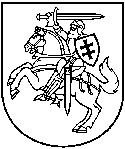 APLINKOS APSAUGOS AGENTŪRAPAKEISTASTARŠOS INTEGRUOTOS PREVENCIJOS IR KONTROLĖSLEIDIMAS Nr. P1-3/013[1] [1] [1] [6] [5] [7] [9] [2] [0](Juridinio asmens kodas)UAB IDAVANG Pasodėlės padalinys, Pasodėlės k. 2, Krekenavos sen. LT-38300 Panevėžio r., tel. +370 656 41851 (Tadas Palubinskas), el. p.:tadas.palubinskas@idavang.com(veiklos vykdytojas, jo adresas, telefono, fakso Nr., elektroninio pašto adresas)UAB IDAVANG, Veselkiškių k. 1, Pakruojo raj. (Adresas korespondencijai – A. Goštauto g. 40 B, 8 aukštas, LT-03163 Vilnius, tel. +370-656-41851) (Veiklos vykdytojas, jo adresas, telefono, fakso Nr., elektroninio pašto adresas)Leidimą sudaro 192 puslapiai (be priedų)Išduotas 2008-04-25, atnaujintas 2010-12-27 Panevėžio RAADTitulinis lapas pakeistas 2018-06-12				A.V.Direktorė                                       Aldona Margerienė		_______________________                                                         (vardas, pavardė)		 	(parašas)Šio leidimo parengti 3 egzemplioriaiParaiška leidimui gauti 2015-02-11 suderinta su Šiaulių visuomenės sveikatos centru Nr. S-630 (9.5.3)